Школа са домом за ученике оштећеног слуха, ул.Старине Новака бр.33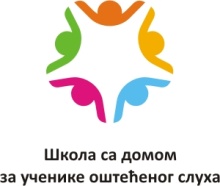 34 000 Крагујевацтел/факс: 034/317-145број: 514-01датум: 29.03.2019. годинаНа основу члана 116. Закона о јавним набавкама (''Службени гласник РС'' број 124/12, 14/2015 и 68/2015)ШКОЛА СА ДОМОМ ЗА УЧЕНИКЕ ОШТЕЋЕНОГ СЛУХАУ КРАГУЈЕВЦУО б ј а в љ у ј еОБАВЕШТЕЊЕ О ЗАКЉУЧЕНОМ УГОВОРУВрстa пoступкa: Јавна набавка мале вредностиБрој Д-03/19Назив наручиоца: Школа са домом за ученике оштећеног слуха Адреса наручиоца: ул.Старине Новака бр.33, КрагујевацВрста наручиоца: Просвета-школа- Предмет јавне набавке: ДОБРА - Опис предмета набавке, назив и ознака из општег речника набавке:„МЛЕКО И МЛЕЧНИ ПРОИЗВОДИ“, 15500000 –млечни производиУговорена вредност:Укупна уговорена вредност износи 262.875,00 дин. без ПДВ-а (298.567,50 дин са ПДВ-ом)- Критеријум за доделу уговора: Најнижа понуђена цена.- Број примљених понуда:У предметном поступку јавне набавке мале вредности, примљене су 2 (две) понуде;- Највиша и најнижа понуђена цена: Највиша понуђена цена без ПДВ-а изнoсилa је  289.500,00 динНајнижа понуђена цена без ПДВ-а изнoсилa је  262.875,00 дин- Највиша и најнижа понуђена цена код прихватљивих понуда:Највиша понуђена цена без ПДВ-а изнoсилa је  289.500,00 динНајнижа понуђена цена без ПДВ-а изнoсилa је  262.875,00 дин- Део или вредност уговора који ће се вршити преко подизвођача:Добављач ће предметана добра испоручивати без подизвођача.- Датум доношења одлуке о додели уговора:14.03.2019.године- Датум закључивања уговора:29.03.2019.године- Основни подаци о добављачу:Предузеће за производњу, трговину и услуге „ГРАНИЦЕ“ ДОО, ул. Николе Пашића бр.246, 11400 Младеновац матични број: 07446802ПИБ број: 101479361; - Период важења уговора:Уговор је закључен на 12 месеци.Комисија за ЈНМВ-Д-03/19